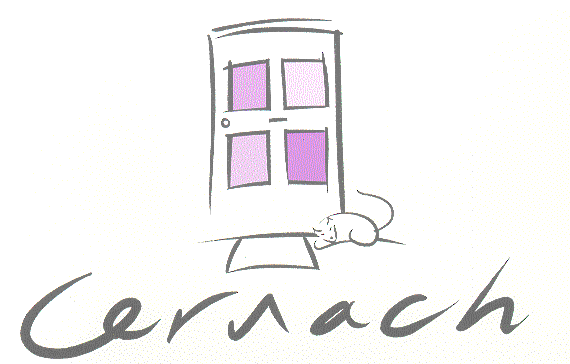 Application for EmploymentFinance Officer(full-time, permanent)June 2024CONFIDENTIALApplication for Employment(Applications must be clearly written in black ink or typed)Finance OfficerThe response boxes in this application form will automatically increase to accommodate your responses.  The information that you provide in this application form will enable us to decide whether to select you for interview.  It will be retained for a period outlined in the Association’s General Data Protection Regulations policy, currently six months for job application forms, unless you request it be removed sooner.A copy of the Association’s privacy policy can be found on our website or by contacting the Association’s office.All questions must be answered.  Whilst some sections may not be relevant to you personally, you should complete the form as fully and accurately as possible to enable your application be given full consideration; where a question or section is not applicable, then please state this rather than leave it blank.  CVs will not be accepted unless providing additional information in support of your application.The Association operates a dress code requiring staff to dress in a neat, tidy and businesslike fashion at all times.  Staff have the option of corporate business wear which, if taken, should be worn at all times.Cernach Housing Association operates an equality and human rights policy and strives to ensure that all people, group(s) of people or organisation(s) who deal with the Association in any way or who require a service, assistance or advice from the Association, or who is employed by (or serves) the Association in any capacity, are treated equally.  In particular, we have a zero tolerance approach to discrimination, whether direct or indirect, of any person or group of individuals on the basis of:AgeDisabilityMarriage and civil partnershipPregnancy and maternityRaceReligion or beliefGender (referred to as “sex” in the legislation)Gender reassignment Sexual orientationThese are the nine “protected characteristics” outlined in the Equality Act 2010.If you require this application form in an alternative format such as larger font or an audio format, please contact the Association.  If selected for interview, we will accommodate any requirements you may have in relation to access or communication.Education
If selected for interview you will be required to bring with you the original certificate(s) of all qualifications referred to in this application.  This extends to membership of professional bodies.
Secondary School EducationFurther/Higher EducationMember of Professional BodiesJob-related training coursesPlease list any training/short courses you have taken in the past two years that you consider to be relevant to the post of Finance Officer.Employment historyPlease give details of past and present work.  This can be paid work, voluntary work or work from home.  Start with the most recent. (Please account for entire career history including career breaks).Information in support of your applicationPlease outline below the skills you feel you would bring to this post Please use the space below to tell us why you have applied for this post, the qualities you could bring to it, and any other information you consider relevant to your application. Further information relevant to your applicationWe wish to compare your experience, skills and knowledge with the requirements of the post.  You should therefore demonstrate and evidence how you satisfy each requirement, providing examples where applicable.  The examples/evidence do not have to be from paid work, but can be from other experience.  The selection panel will not consider candidates who do not meet all the essential requirements, therefore please complete all sections.  Continue on separate sheets as required.*”E” denotes an essential requirement and “D” denotes one that is desirable.Interviews (if you are shortlisted)We plan to hold interviews on Wednesday 31 July 2024. Are there any restrictions on when you could attend for interview?		Yes/NoIf yes, please specify:If selected for interview would you require any special arrangements (for example, relating to access or communication)? 	Yes/NoIf yes, please specify:The Association is Positive about Disabled People and operates a job interview guarantee scheme.  This means that if you have a disability and meet the minimum requirements outlined within the job description, you will be guaranteed an interview.  However, some disabled people prefer not to take this option, so please select your preference if you are a disabled candidate.  The definition of disability is outlined on the attached Equality Information form.Do you wish to participate in the job interview guarantee scheme?		Yes/No or not applicableReferencesPlease give the contact details of two referees, at least one of which must be your present or most recent employer.  Referees will not be contacted prior to interview.General information and declarationThe Asylum and Immigration Act 1996The Asylum and Immigration Act 1996 makes it an offence to employ anyone who is not entitled to live and work in the UK.  All applicants selected for interview will be required to provide evidence that they are entitled to live and work in the UK.  Appropriate documentation may include the following: -Original of your current passport orBirth certificate/marriage certificate and a document detailing your national insurance number - this could be a letter from Her Majesty’s Revenue & Customs, the Benefits Agency, a P45, a P60 or National Insurance Card.Rehabilitation of Offenders Act 1974 and Criminal Conviction(s)The Rehabilitation of Offenders Act 1974 enables some criminal convictions to become spent or ignored, after a ‘rehabilitation period’.  Excepted posts are those to which the Rehabilitation of Offenders Act 1974 (Exceptions) Order 1975 applies.  You may be entitled to withhold information about convictions that are ‘spent’ under the provision of the act.  In the event of employment, any failure to disclose could result in dismissal or disciplinary action by your employer.  If selected for interview you will be required to complete a criminal convictions declaration form that will only be reviewed if an offer of employment is being made.CanvassingPlease note that canvassing directly or indirectly in connection with the appointment shall disqualify your application.  If discovered after appointment, we may invoke disciplinary action that could lead to your dismissal.DeclarationI declare that the information I have given in support of my application is, to the best of my knowledge and belief, true and complete.  I understand that if it is subsequently discovered that any statement is false or misleading, or that I have withheld any relevant information, my application may be disqualified or, if I have already been appointed, I may be dismissed without notice.Signed	______________________________	Date	________________Completed applicationsWhen completed your application forms should be marked Private & Confidential and emailed to: recruitment@cernachha.co.uk prior to the closing date of Thursday 18 July 2024 at 12 noon.If you require any further information on this post, please contact Lindsay Crawford, Corporate Services Officer by email to lindsay@cernachha.co.ukIf you are short listed for interview, you will be asked to sign your application form at a later stage.  The closing date for applications is Thursday 18 July 2024 at 12 noonYou will be contacted by email by midday on Thursday 25 July 2024 if you are selected for interviewInterviews are planned for Wednesday 31 July 2024Personal DetailsPersonal DetailsInitial(s)SurnameAddressNational Insurance numberHome telephone numberMobile telephone numberWork telephone numberCan we contact you at work?Yes/NoEmail addressQualifications obtainedPlease state level of pass/gradeName of College/UniversityCourse of studyGrade/resultName of professional bodyMembership category/gradeCourseDetailsCurrent or most recent employmentCurrent or most recent employmentName and address of employerStart dateEnd dateSalaryReason for leavingPosition heldKey dutiesPrevious employment (please insert additional rows as necessary)Previous employment (please insert additional rows as necessary)Name and address of employerStart and end datesEnd dateSalaryReason for leavingPosition heldKey dutiesName and address of employerStart dateEnd dateSalaryReason for leavingPosition heldKey dutiesRequirement(Skills, abilities, experience required)*E/D?Compliance(how you consider you meet the requirement, with examples)Direct experience of working in a finance-related postEDirect experience of carrying out bookkeeping related tasksEStrong numeracy skillsEExcellent written communication skillsEHighly developed ICT skillsEAbility to take initiative and work with minimum supervisionEAbility to cope under pressure and manage competing prioritiesEExcellent attention to detail and accuracyEBe a team playerEExperience of SDM housing softwareDA knowledge of/experience of factored ownersDA knowledge of/experience of organisational health and safetyDA knowledge of/experience of payroll and/or pensionsDA knowledge of/experience of working in the RSL sectorD1.Name2.NameAddressAddressPostcodePostcodeTel. No.Tel. No.E-mail addressE-mail addressOccupation/ Position heldOccupation/ Position heldHow soon after a job offer would you be able to start?If you are related to any employee or Committee member of Cernach Housing Association or anyone who has been employed as a staff member or has served on the Management Committee in the last twelve months, please provide details of the name and relationship.  (If not applicable, then please state this).If you are related to any employee or Committee member of Cernach Housing Association or anyone who has been employed as a staff member or has served on the Management Committee in the last twelve months, please provide details of the name and relationship.  (If not applicable, then please state this).Do you have any other commitments which make demands upon your time or any business connection which has potential to represent a conflict of interest with the job you are applying for?Please answer “yes” or “no”.  If you answer “yes”, please provide details.Do you have any other commitments which make demands upon your time or any business connection which has potential to represent a conflict of interest with the job you are applying for?Please answer “yes” or “no”.  If you answer “yes”, please provide details.